ねんりんピック富山２０１８射水市実行委員会第２回総会第２回総会　議事概要【日時】　平成３０年４月６日（金）　１４：００～１４：４０【場所】　射水市役所３０２会議室【出席者】　出席：３９名（本人３４名、代理５名）　欠席：６名１　あいさつ　　射水市実行委員会　会長　夏野　元志２　議事　〔報告事項〕　（１） 射水市実行委員会委員等の変更について　（２）　専門委員会審議事項について〔審議事項〕　（１）　平成２９年度事業報告について　（２）　平成２９年度収支決算及び監査報告について　（３） 平成３０年度事業計画（案）について　（４） 平成３０年度収支予算（案）について （１）～（４）について、原案のとおり承認された。※委員からの意見等なし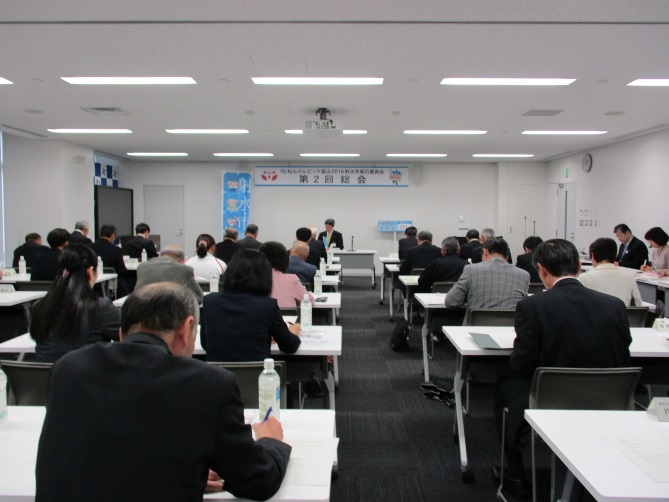 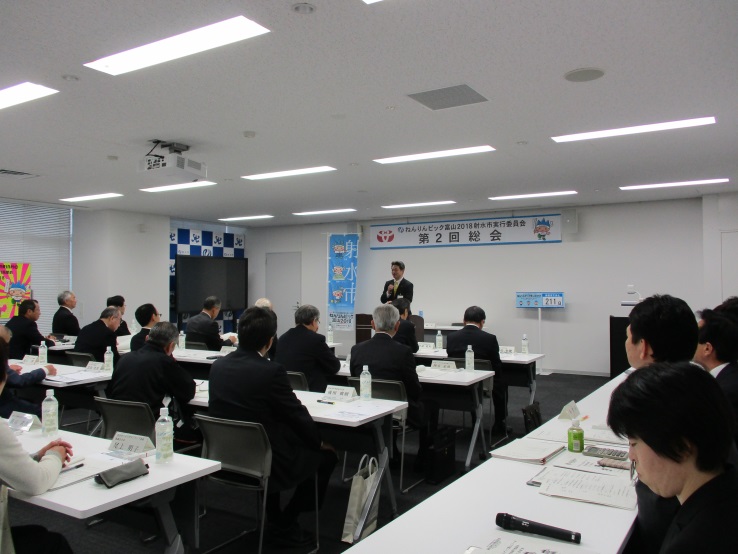 